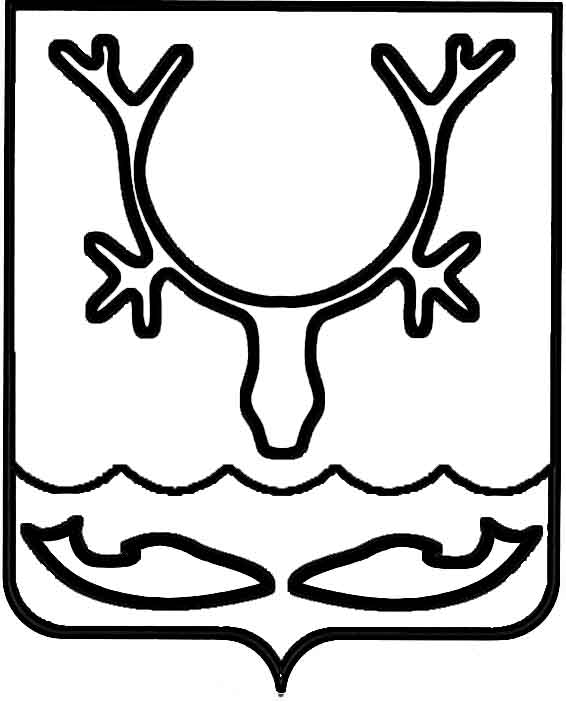 Администрация муниципального образования
"Городской округ "Город Нарьян-Мар"ПОСТАНОВЛЕНИЕО внесении изменений в постановление Администрации МО "Городской округ            "Город Нарьян-Мар" от 29.08.2018 № 577            "Об утверждении муниципальной программы муниципального образования "Городской   округ "Город Нарьян-Мар" "Повышение эффективности реализации молодежной политики в муниципальном образовании "Городской округ "Город Нарьян-Мар"В соответствии со статьей 179 Бюджетного кодекса Российской Федерации, Федеральным законом от 30.12.2020 № 489-ФЗ "О молодежной политике 
в Российской Федерации", постановлением Администрации МО "Городской округ "Город Нарьян-Мар" от 10.07.2018 № 453 "Об утверждении порядка разработки, реализации и оценки эффективности муниципальных программ МО "Городской округ "Город Нарьян-Мар" Администрация муниципального образования "Городской округ "Город Нарьян-Мар"П О С Т А Н О В Л Я Е Т:1.	Внести изменения в муниципальную программу муниципального образования "Городской округ "Город Нарьян-Мар" "Повышение эффективности реализации молодежной политики в муниципальном образовании "Городской округ "Город Нарьян-Мар", утвержденную постановлением Администрации муниципального образования "Городской округ "Город Нарьян-Мар" от 29.08.2018 
№ 577 (в ред. от 05.02.2021 № 105), согласно Приложению к настоящему постановлению. 2.	Настоящее постановление вступает в силу со дня его подписания 
и подлежит официальному опубликованию.Приложениек постановлению Администрациимуниципального образования"Городской округ "Город Нарьян-Мар"от 24.03.2021 № 332Изменения в муниципальную программу муниципального образования "Городской округ "Город Нарьян-Мар" "Повышение эффективности реализации молодежной политики в муниципальном образовании "Городской округ "Город Нарьян-Мар"1.	В паспорте Программы раздел "Объемы и источники финансирования муниципальной программы" изложить в новой редакции:"".2.	Приложение 2 к Программе изложить в новой редакции:"Приложение 2к программеРесурсное обеспечениереализации муниципальной программы муниципального образования "Городской округ "Город Нарьян-Мар""Повышение эффективности реализации молодежной политики в муниципальном образовании "Городской округ "Город Нарьян-Мар" Ответственный исполнитель: Управление организационно-информационного обеспечения Администрации МО "Городской округ "Город Нарьян-Мар"".3.	Строку 3 "Основное мероприятие: Формирование здорового образа жизни, профилактика асоциальных проявлений в молодежной среде" Приложения 3 
к программе "Перечень мероприятий муниципальной программы муниципального образования "Городской округ "Город Нарьян-Мар" "Повышение эффективности реализации молодежной политики в муниципальном образовании "Городской округ "Город Нарьян-Мар" (далее – Приложение 3 к Программе) изложить в новой редакции: "."4.	Строку 3.2 "Коррекционная профилактика асоциальных проявлений" Приложения 3 к Программе изложить в новой редакции: "."5.	Строку 3.2.2 "Участие молодежи города, стоящей на профилактических учетах, в семинарах, тренингах и адаптационных программах" Приложения 3 
к Программе изложить в новой редакции: "."6.	Строку "Всего по программе" Приложения 3 к Программе изложить в новой редакции: "."24.03.2021№332И.о. главы города Нарьян-Мара А.Н. БережнойОбъемы и источники финансирования муниципальной программыОбщий объем финансирования Программы 
7 132,20000 тыс. рублей, в том числе по годам:2019 год – 1 992,0 тыс. руб.;2020 год – 622,9 тыс. руб.;2021 год – 1 554,30000 тыс. руб.;2022 год – 1 481,50000 тыс. руб.;2023 год – 1 481,50000 тыс. руб.;из них за счет средств бюджета МО "Городской округ "Город Нарьян-Мар" (далее – городской бюджет) 
7 132,20000 тыс. рублей, в том числе по годам:2019 год – 1 992,0 тыс. руб.;2020 год – 622,9 тыс. руб.;2021 год – 1 554,30000 тыс. руб.;2022 год – 1 481,50000 тыс. руб.;2023 год – 1 481,50000 тыс. руб.Наименование муниципальной программы(подпрограммы)Источник финансированияОбъем финансирования, тыс. рублейОбъем финансирования, тыс. рублейОбъем финансирования, тыс. рублейОбъем финансирования, тыс. рублейОбъем финансирования, тыс. рублейОбъем финансирования, тыс. рублейНаименование муниципальной программы(подпрограммы)Источник финансированияВсегов том числе:в том числе:в том числе:в том числе:в том числе:Наименование муниципальной программы(подпрограммы)Источник финансированияВсего2019год2020год2021год2022год2023годАБ123456Муниципальная программа муниципального образования "Городской округ "Город Нарьян-Мар" "Повышение эффективности реализации молодежной политики 
в муниципальном образовании "Городской округ "Город Нарьян-Мар"Итого, в том числе:7 132,200001 992,0622,91 554,300001 481,500001 481,50000Муниципальная программа муниципального образования "Городской округ "Город Нарьян-Мар" "Повышение эффективности реализации молодежной политики 
в муниципальном образовании "Городской округ "Город Нарьян-Мар"городской бюджет7 132,200001 992,0622,91 554,300001 481,500001 481,500003. Основное мероприятие: Формирование здорового образа жизни, профилактика асоциальных проявлений в молодежной средеИтого,в том числе:1 538,80000448,3197,5346,20000273,40000273,400003. Основное мероприятие: Формирование здорового образа жизни, профилактика асоциальных проявлений в молодежной средегородской бюджет  1 538,80000448,3197,5346,20000273,40000273,400003.2 Коррекционная профилактика асоциальных проявленийИтого,в том числе:771,80000234,30,0227,70000154,90000154,900003.2 Коррекционная профилактика асоциальных проявленийгородской бюджет  771,80000234,30,0227,70000154,90000154,900003.2.2 Участие молодежи города, стоящей на профилактических учетах, в семинарах, тренингах и адаптационных программахИтого,в том числе:163,8000091,00,072,800000,000000,000003.2.2 Участие молодежи города, стоящей на профилактических учетах, в семинарах, тренингах и адаптационных программахгородской бюджет  163,8000091,00,072,800000,000000,00000Всего по Программе Итого, в том числе:7 132,200001 992,0622,91 554,300001 481,500001 481,50000Всего по Программе городской бюджет  7 132,200001 992,0622,91 554,300001 481,500001 481,50000